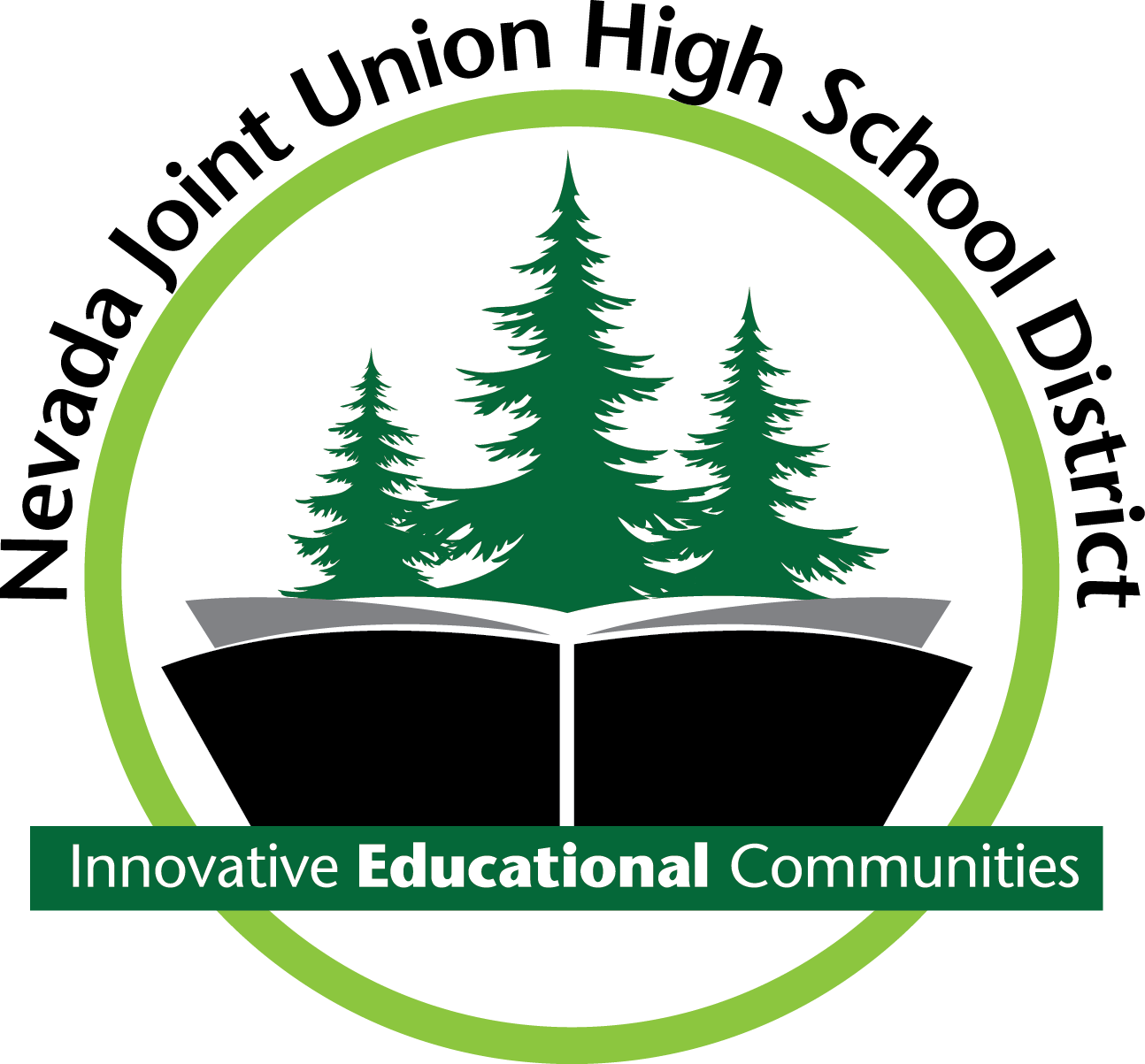 MinutesNJUHSD Career Technical Education Advisory CommitteeSilver Springs High School - LibraryWednesday, October 17th, 20184:15 - 5:30 p.m.		1. Introductions			Present:	Chair: Mike Hauser , Vice Chair: Stephanie Ortiz. Bruce Kinseth, Ron Godwin, Andy Barhydt, Morgan Perry, Katie Alling, Jeff Hansen, Dan Prout, Donna Brazil-Bloche, Chloe Smith, Scott Mikal-Heine		2. Approval of Minutes —M. HauserNovember 1st,  2017Motion: CS Second: KA Ayes: 11   Nays: None   Motion Passed3. NU Tech High School, Work Experience Education —R. GodwinRG reported on NU Tech. This stand alone school moved from Nevada Union to Silver Springs campus between 2017/18 school year and 2018/19. This continuation school, which requires less credits to graduate and more schedule flexibility, is defined by a unique relationship between CTE and Work Experience Education (WEE) and its primarily “directed studies” academic program. Students attend a minimum of 3 hours a day, and can have early release when taking a CTE Pathway or employed through a formal WEE placement. Lori Osmond is the long standing lead instructor, teaching WEE and specific subjects, while Kyle Kennedy is a new instructor this school year, teaching what Lori does not cover — particularly math. Full enrollment at this school could be upwards to 50 students. Current enrollment is approximately 30, as the school is facing access challenges to CTE with the new site (SSHS). The reasons for moving were identified as ADA issues and an antiquated space that could not accommodate some elements of the program. SM added that NU Tech represents a unique opportunity to capture students interested in early graduation options and to build enrollment with CTE Pathways at comprehensives if schedules could align. JH asked what the district is doing regarding internships and jobs, and that he hears just talk from SM and RG.4. Update: Strong Workforce Initiative —S. OrtizSO presented briefly on the Community College Strong Workforce Program at Sierra College. The program, funded through workforce development dollars at the state level, was employed in the launch of the new Fire Academy at Sierra College Nevada County Campus, detailing that this was an $850k investment made possible by this funding. It was also used to revamp the Advanced Manufacturing Program at Sierra College in Rocklin. She pointed out the changes in Construction and Energy Technology and the movement away from traditional cabinetmaking, and the subsequent conversion of this space at Rocklin. The purpose of this funding is directly connected to CTE and jobs paying a living wage ($66k/yr) SM added that the State legislature has extended the SWP to K12 schools in the June Omnibus Budget Trailer bill. SWP “Consortium” meetings were just beginning in October and November, and details regarding the grant slowly emerging. Plans were to convene a “sub-consortium” group in Nevada County to identify potential projects for a letter or letters of intent for this grant, which are due on Jan. 7 2019. 		5. CA School Dashboard; College & Career Readiness Indicator — S. Mikal	SM gave a brief description of this “indicator” on the CA School Dashboard, a CA Dept. of Ed managed website and accountability system. SM explained that this system replaced the more antiquated “API” score which provided a single score or rank for schools prior to the Local Control Funding Formula and associated Local Control Accountability Plans that districts and counties must put together annually. The Dashboard, and its indicators are combinations of metrics across subgroups. The College & Career Indicator was new last year, so this year would represent the first year with actual data. This particular indicator involves CTE, (particularly CTE Pathway Completion) in combination with other metrics like A-G Completion or AP tests. The conversation moved towards public relations regarding the districts progress to increase and expand CTE pathways and subsequent completion. A few folks spoke to the barriers to dual enrollment, enrichment and access to CTE at Sierra College. MLB spoke in defense of counselors when the conversation drifted towards students and access/enrollment in pathways themselves. SM suggested we bring this item back to the next Advisory in more detail — especially as to how and why NJUHSD should be working to improve this indicator for all subgroups. 6. 2018 CTE Facilities Program Cycle 5 —S. MikalBear River Building D, B. Silver Springs Shop, C. Nevada Union Building F, D. Approval of grant applications, E. Cycle 6 Nevada Union Culinary ClassroomSM outlined the 5th “Cycle” of CTE Facilities Program Grants (Items A, B, and C above). SM submitted a second set of applications in October of this year, with completely reworked narratives, new drawings, and many changes, as NJUHSD was only successful in the score of one of the three grants. SM shared images and plan-sets of the three CTEFP projects, and included a new planset for a proposed Culinary Pathway Commercial Kitchen at NU in room B1, an original CTE (vocational education) space. SM detailed the fact that the energy put towards moving these projects, which all save for the Silver Springs Construction Shop were already part of Measure B, to meet criteria of the CTEFP grant, had likely resulted in projects that much more closely aligned with CTE instructor and student needs, as the stakeholder consultation and engagement elements of the grant were intense. SM explained that this had likely resulted in expanded projects for these programs regardless of “bonus” Prop 51 CTEFP funding. SM reported that we would know the scores of our second submission of these three applications in mid-February, 2019. SM also added that he was working on a potential 4th application for Culinary, but that it did not make the submission deadline for lack of an architectural plan before the deadline — but that the effort could be submitted in Cycle 6 in Fall 2019. MH sought a motion to approve these three grant applications and following plans, equipment lists, and other details. 			Motion to approve BRHS application; DP,  Second; SO   Discussion:JH added that this process was completely backwards, in terms of how buildings are designed. 							Ayes; all     Nays: none Motion Passed. 			Motion to approve SSHS Application; DP,  Second; DBB Ayes; all     Nays: none Motion PassedMotion to approve NUHS Application; SO Second; DBB		7. Reports, Other Business	SM: Next Meeting; Spring (around March) 2019, NUHS likely location. 		8. Adjournment:      5:41pm